МИНИСТЕРСТВО НАУКИ И ВЫСШЕГО ОБРАЗОВАНИЯ РОССИЙСКОЙ ФЕДЕРАЦИИфедеральное государственное бюджетное образовательное учреждение высшего образования«КУЗБАССКИЙ ГОСУДАРСТВЕННЫЙ ТЕХНИЧЕСКИЙ УНИВЕРСИТЕТ ИМЕНИ Т.Ф.ГОРБАЧЕВА»Филиал КузГТУ в г. Белово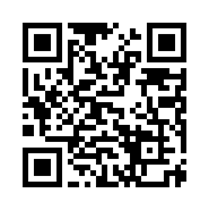 УТВЕРЖДАЮЗаместитель директора по учебной работе, совмещающая должность директора филиала Долганова Ж.А.«16» апреля 2024 г.Рабочая программа дисциплиныПриродные ресурсыНаправление подготовки 20.03.01 «Техносферная безопасность»Профиль 01 «Безопасность технологических процессов и производств»Присваиваемая квалификация«Бакалавр» Форма обученияочно-заочнаягод набора 2024Белово 2024Рабочую программу составил: ст. преподаватель Протасова Н.Н.Рабочая программа обсуждена на заседании кафедры «Горного дела и техносферной безопасности»Протокол № 9 от «13» апреля 2024 г.Заведующий кафедрой: Белов В.Ф.Согласовано учебно-методической комиссией по специальности 20.03.01 «Техносферная безопасность» Протокол № 8 от «16» апреля 2024 г.Председатель комиссии: Аксененко В.В.1. Перечень планируемых результатов обучения по дисциплине "Природные ресурсы", соотнесенных с планируемыми результатами освоения образовательной программыОсвоение дисциплины направлено на формирование: профессиональных компетенций:ПК-10 - Способностью и готовностью применять знания основ технологических процессов, работы машин, устройств и оборудования, применяемого сырья и материалов с учетом специфики деятельности работодателя.Результаты обучения по дисциплине определяются индикаторами достижения компетенцийИндикатор(ы) достижения:Использует навыки работы с геологической информацией из различных источников для решения профессиональных задач.Результаты обучения по дисциплине:Знать: виды природных ресурсов и их значение в жизни человека;Уметь: оценивать техногенные процессы и их влияние на природные ресурсы;Владеть: принципами рационального использования природных ресурсов.Место дисциплины "Природные ресурсы" в структуре ОПОП бакалавриатаДля освоения дисциплины необходимы компетенции (знания умения, навыки и (или) опыт профессиональной деятельности), сформированные в рамках изучения следующих дисциплин: «Физика», «Экология», «Введение в специальность (адаптационная)».Дисциплина входит в Блок 1 «Дисциплины (модули)» ОПОП. Цель дисциплины – получение обучающимися знаний, умений, навыков и (или) опыта профессиональной деятельности, необходимых для формирования компетенций, указанных в пункте 1.Объем дисциплины "Природные ресурсы" в зачетных единицах с указанием количества академических часов, выделенных на контактную работу обучающихся с преподавателем (по видам занятий) и на самостоятельную работу обучающихсяОбщая трудоемкость дисциплины "Природные ресурсы" составляет 6 зачетных единиц, 216 часов.Содержание дисциплины "Природные ресурсы", структурированное по разделам (темам) 4.1. Лекционные занятияЛабораторные занятияПрактические (семинарские) занятияСамостоятельная работа студента и перечень учебно-методического обеспечения для самостоятельной работы обучающихся по дисциплинеФонд оценочных средств для проведения промежуточной аттестации обучающихся по дисциплине "Природные ресурсы", структурированное по разделам (темам)5.1. Паспорт фонда оценочных средств5.2. Типовые контрольные задания или иные материалыТекущий контроль успеваемости и промежуточная аттестация обучающихся могут проводиться как при непосредственном взаимодействии педагогического работника с обучающимися, так и с использованием ресурсов ЭИОС филиала КузГТУ, в том числе синхронного и  (или) асинхронного взаимодействия посредством сети «Интернет».5.2.1. Оценочные средства при текущем контролеТекущий контроль по дисциплине будет заключаться в опросе обучающихся по контрольным вопросам, в оформлении и защите отчетов по практическим и лабораторным работам.Текущий контроль  по разделам лекционного курса будет проводиться  в виде опроса  обучающихся по контрольным вопросам.При проведении текущего контроля обучающимся будет задано два вопроса, на которые они должны дать ответы. Критерии оценивания:100 баллов – при правильном и полном ответе на два вопроса;75 – 99 баллов – при правильном и полном ответе на один из вопросов и правильном, но не полном ответе на другой из вопросов;50 – 74 баллов - при правильном и неполном ответе на два вопроса или правильном и полном ответе только на один из вопросов;25 – 49 баллов – при правильном и неполном ответе только на один из вопросов;0 – 24 баллов – при отсутствии правильных ответов на вопросы.Например:Природные ресурсы. Основные термины и определения. Классификации природных ресурсов.Генетические и технологические показатели качества углей их генетическая обусловленность.Какие показатели определяют качество углей?Что представляют собой особо охраняемые территории? Каково их назначение?Каковы причины и последствия экспорта и импорта минеральных ресурсов страны?Также формой текущего контроля является подготовка и защита отчета по каждой практической и лабораторной работам.Критерии оценивания:в отчетах по практическим и лабораторным работам содержатся все требуемые элементы, студент владеет защищаемой темой – 65-100 баллов;в отчетах по практическим и лабораторным работам содержатся не все требуемые элементы, студент не владеет защищаемой темой – 0-64 баллов.ТестированиеКонтроль знаний с помощью тестирования. Тест состоит из 10 заданий и представляет выбор одного варианта перечня ответов. Полный комплект тестовых заданий по дисциплине «Природные ресурсы» находится в электронной системе Moodle. Примеры тестовых заданий:1. Установить соответствие между компонентом природного ресурса (L) и его названием (R):L1: Рудные ископаемыеL2: Воды морей и океанов, рек, озер и др.L3: Растительность и животныеR1: Минеральные ресурсыR2: Водные ресурсыR3: Биологические ресурсыR4: Энергетические ресурсыR5: Воздушные ресурсы2. Установить соответствие между компонентом природного ресурса (L) и его названием (R):L1: Подземное пространствоL2: Пахотно-пригодные землиL3: Живые организмыR1: ПространственныеR2: Земельные ресурсыR3: Биологические ресурсыR4: МинеральныеR5: Водные энергетические3. Установить соответствие между компонентами природного ресурса (L) и его названием (R):L1: Водное пространствоL2: Нерудные ископаемыеL3: Воздух, температураR1: ПространственныеR2: Минеральные ресурсыR3: Климатические ресурсыR4: Энергетические ресурсыR5: Геотермальная энергия4. Установить соответствие между природными ресурсами (L) и возможностью их использования (R):L1: Подземное пространствоL2: Воздушные ресурсыL3: Биологические ресурсыR1: Служит средой для жизни и деятельности природных систем и людейR2: Масса, представляющая смесь газов и взвешенных частиц пыли и водяных паров, необходимая для дыханияживых организмовR3: Растения и животныеR4: Воды океанов и морей, озёр, водохранилищКритерии оценивания:100 баллов – при правильном ответе на 10 вопросов;- 75 – 99 баллов – при правильном ответе на 8 из вопросов;- 50 – 74 баллов - при правильном ответе на 6 из вопросов;- 25 – 49 баллов – при правильном ответе на 5 из вопросов;- 0 – 24 баллов – при отсутствии правильных ответов на вопросы.5.2.2. Оценочные средства при промежуточной аттестацииПромежуточная аттестация обучающихся по дисциплине «Природные ресурсы» проводится в соответствии с ОПОП и является обязательной.Формой промежуточной аттестации является экзамен, в процессе которого определяется сформированность обозначенной в рабочей программе компетенции. Инструментом измерения сформированности компетенции является выполнение в полном объёме требований текущего контроля, что является допуском к экзамену, а также вопросы к экзамену.При проведении промежуточной аттестации обучающимся будет задано два вопроса, на которые они должны дать ответы.Критерии оценивания:100 баллов – при правильном и полном ответе на два вопроса;75-99 баллов – при правильном и полном ответе на один из вопросов и правильном, но не полном ответе на второй из вопросов;50-74 баллов – при правильном и неполном ответе на два вопроса или правильном и полном ответе только на один из вопросов;25-49 баллов – при правильном и неполном ответе только на один из вопросов;0-24 баллов – при отсутствии правильных ответов на вопросы.Примерный перечень вопросов к экзамену по дисциплине «Природные ресурсы»Что понимают под терминами «природа», «природные ресурсы»?В чем выражается взаимодействие общества и природной среды в процессе производства?В чем заключается планирование рационального природопользования и охраны окружающей среды?Перечислите основные этапы освоения  природных ресурсов.Приведите примеры  классификаций природных ресурсов.На чем основана промышленная классификация полезных ископаемых?5.2.3. Методические материалы, определяющие процедуры оценивания знаний, умений, навыков и (или) опыта деятельности, характеризующие этапы формирования компетенцийПри проведении текущего письменного контроля по темам, в конце занятия, обучающиеся убирают все личные вещи с учебной мебели, достают листок чистой бумаги и ручку. На листке бумаги записываются Фамилия, Имя, Отчество, номер группы и дата проведения опроса. Далее преподаватель задает два вопроса, которые могут быть, как записаны на листке бумаги, так и нет. В течение десяти минут обучающиеся должны дать ответы на заданные вопросы, при этом использовать любую печатную и рукописную продукцию, а также любые технические средства не допускается. По истечении указанного времени листы с ответами сдаются преподавателю на проверку. Результаты оценивания ответов на вопросы доводятся до сведения обучающихся не позднее трёх учебных дней после даты проведения опроса.Если обучающийся воспользовался любой печатной или рукописной продукцией, а также любыми техническими средствами, то его ответы на вопросы не принимаются и ему выставляется 0 баллов.При проведении текущего контроля по практическим и лабораторным работам обучающиеся представляют отчеты по практической и лабораторной работам преподавателю в конце следующего практического и лабораторного занятия. Преподаватель анализирует полноту и правильность составления отчетов. Защита отчета по практическим и лабораторным работам может проводиться как в письменной, так и в устной форме. При защите отчета обучающиеся убирают все личные вещи с учебной мебели.В течение пяти минут обучающиеся должны дать ответы на заданные вопросы, при этом использовать любую печатную и рукописную продукцию, а также любые технические средства не допускается. По истечении указанного времени листы с ответами сдаются преподавателю на проверку. Результаты оценивания ответов на вопросы и навыков определения сразу доводятся до сведения обучающихся.На экзамен все студенты приходят в соответствии с расписанием, в установленное время. Студент должен иметь при себе зачётную книжку. Каждому студенту выдается два вопроса и лист бумаги. На лист бумаги студент записывает ФИО, экзаменационные вопросы. Время для ответа на вопросы 30–45 минут. Ответы даются в письменном виде. По истечении указанного времени листы с ответами сдаются преподавателю. Результаты оценивания ответов на вопросы доводятся до сведения обучающихся в тот же день. Допускается устный ответ на вопросы с 20-ти минутной подготовкой. Если студент воспользовался внешним источником информации, его ответы не принимаются, и выставляется неудовлетворительная оценка.6. Перечень основной и дополнительной учебной литературы, необходимой для освоения дисциплины "Природные ресурсы"6.1. Основная литератураРоманова, Н. Г. Природные ресурсы Кемеровской области : учебное пособие / Н. Г. Романова, С. В. Свиркова. — Кемерово : КемГУ, 2013. — 100 с. — ISBN 978-5-8353-1566-6. — Текст : электронный // Лань : электронно-библиотечная система. — URL: https://e.lanbook.com/book/44383. — Режим доступа: для авториз. пользователей.Брель, О. А. Природные ресурсы региона : учебное пособие / О. А. Брель, К. В. Легощин, А. С. Тараканова. — Кемерово : КемГУ, 2012. — 98 с. — ISBN 878-5-8353-1256-6. — Текст : электронный // Лань : электронно-библиотечная система. — URL: https://e.lanbook.com/book/44313. — Режим доступа: для авториз. пользователей.6.2. Дополнительная литератураКондаков, А. Н. Современные концепции геотектоники и история геологического становления Кузнецкого края [Электронный ресурс] : учебное пособие по дисциплинам «Геология», «Природные ресурсы», «Геолого-экономическая оценка месторождений Кузбасса» для студентов специальностей 130403, 130401, 130402, 130404, 130405, 130406, 280102 / А. Н. Кондаков, А. А. Возная; ГОУ ВПО «Кузбас. гос. техн. ун-т», Каф.геологии. – Кемерово : Издательство КузГТУ, 2010. – 61 с.1 электрон.опт. диск (CDROM) – Доступна электронная версия: http://library.kuzstu.ru/meto.php?n=90435&type=utchposob:commonАстафьева, О. Е.  Основы природопользования : учебник для вузов / О. Е. Астафьева, А. А. Авраменко, А. В. Питрюк. — 2-е изд., перераб. и доп. — Москва : Издательство Юрайт, 2024. — 376 с. — (Высшее образование). — ISBN 978-5-534-15993-6. — Текст : электронный // Образовательная платформа Юрайт [сайт]. — URL: https://urait.ru/bcode/537006. Шевченко, Т. М. Инженерная защита окружающей среды : учебное пособие / Т. М. Шевченко, И. П. Горюнова. — Кемерово : КузГТУ имени Т.Ф. Горбачева, 2013. — 123 с. — ISBN 978-5-89070-915-8. — Текст : электронный // Лань : электронно-библиотечная система. — URL: https://e.lanbook.com/book/69541. — Режим доступа: для авториз. пользователей.Материалы Международного Экологического Форума "Природные ресурсы Сибири и Дальнего Востока - взгляд в будущее", 19-21 ноября 2013 г., г. Кемерово : в 2 т / Кузбас. гос. техн. ун-т им. Т. Ф. Горбачева [и др.] ; под ред. Т. В. Галаниной, М. И. Баумгартэна. – Т. 1: Т. 1. – Кемерово : Издательство КузГТУ, 2013. – 309 с. – URL: http://library.kuzstu.ru/meto.php?n=80099&type=conference:common. – Текст : электронный. Материалы Международного Экологического Форума ""Природные ресурсы Сибири и Дальнего Востока - взгляд в будущее"" (19-21 нояб. 2013 г., г. Кемерово ) [Текст] : в 2 т Т. 2 / Кузбас. гос. техн. ун-т им. Т. Ф. Горбачева [и др.] ; под ред. Т. В. Галаниной, М. И. Баумгартэна. – Кемерово : КузГТУ, 2013. – 345 с. – Доступна электронная версия: http://library.kuzstu.ru/meto.php?n=80100&type=conference:common. – Текст: электронный. Нагибина, И. Ю. Основные направления рационального использования природных ресурсов : учебное пособие / И. Ю. Нагибина, Е. О. Реховская. — Омск : ОмГТУ, 2022. — 133 с. — ISBN 978-5-8149-3529-8. — Текст : электронный // Лань : электронно-библиотечная система. — URL: https://e.lanbook.com/book/343784. — Режим доступа: для авториз. пользователей.6.3. Методическая литератураПриродные ресурсы [Электронный ресурс]: методические указания к практическим занятиям и самостоятельной работе для обучающихся специальности 20.03.01 «Техносферная безопасность», направленность (профиль) "Безопасность технологических процессов и производств", очной формы обучения / Г. И. Грибанова ; ФГБОУ ВО "Кузбас. гос. техн. ун-т им. Т. Ф. Горбачева", Каф. маркшейд. дела и геологии. – Кемерово, 2018. – 48с. – Доступна электронная версия: http://library.kuzstu.ru/meto.php?n=4417Природные ресурсы [Электронный ресурс]: методические указания к лабораторным занятиям и самостоятельной работе для обучающихся специальности 20.03.01 "Техносферная безопасность", направленность (профиль) "Безопасность технологических процессов и производств", очной формы обучения / Г. И. Грибанова ; ФГБОУ ВО "Кузбас. гос. техн. ун-т им. Т. Ф. Горбачева", Каф. маркшейд. дела и геологии. – Кемерово, 2018. – 55с. – Доступна электронная версия: http://library.kuzstu.ru/meto.php?n=44183. Природные ресурсы [Электронный ресурс] : методические указания к лабораторным занятиям и самостоятельной работе для обучающихся направления подготовки 20.03.01 "Техносферная безопасность", профиль "Безопасность технологических процессов и производств", заочной формы обучения / Г. И. Грибанова ; ФГБОУ ВО «Кузбас. гос. техн. ун-т им. Т. Ф. Горбачева», Каф. маркшейд. дела и геологии.  – Кемерово, 2018. – 37с. – Доступна электронная версия: http://library.kuzstu.ru/meto.php?n=94716.4. Профессиональные базы данных и информационные справочные системыЭлектронная библиотека КузГТУ https://elib.kuzstu.ru/Электронная библиотечная система «Лань» http://e.lanbook.comЭлектронная библиотечная система «Юрайт» https://urait.ru/Информационно-справочная система «Технорматив»: https://www.technormativ.ru/6.5. Периодические изданияВестник Кузбасского государственного технического университета: научно-технический журнал (электронный) https://vestnik.kuzstu.ru/Горное оборудование и электромеханика: научно-практический журнал (электронный) https://gormash.kuzstu.ru/Горная промышленность: научно-технический и производственный журнал (печатный/электронный) https://mining-media.ru/ru/https://mining-media.ru/ru/Горный журнал: научно-технический и производственный журнал (печатный/электронный) https://www.rudmet.ru/catalog/journals/1/Горный информационно-аналитический бюллетень: научно-технический журнал  (электронный) https://elibrary.ru/contents.asp?titleid=8628Уголь: научно-технический и производственно-экономический журнал (печатный/электронный) http://www.ugolinfo.ru/onLine.htmlПожаровзрывобезопасность: научно-технический журнал (электронный) https://elibrary.ru/contents.asp?titleid=89847. Перечень ресурсов информационно-телекоммуникационной сети «Интернет»Официальный сайт Кузбасского государственного технического университета имени Т.Ф. Горбачева. Режим доступа: https://kuzstu.ru/.Официальный сайт филиала КузГТУ в г. Белово. Режим доступа:  http://belovokyzgty.ru/.Электронная информационно-образовательная среда филиала КузГТУ в г. Белово.  Режим доступа:  http://eоs.belovokyzgty.ru/Научная электронная библиотека eLIBRARY.RU https://elibrary.ru/defaultx.asp?8. Методические указания для обучающихся по освоению дисциплины "Природные ресурсы"Основной учебной работой студента является самостоятельная работа в течение всего срока обучения. Начинать изучение дисциплины необходимо с ознакомления с формируемыми компетенциями и знаниями, владениями, умениями, приобретаемыми в процессе их формирования. Далее следует проработать конспекты лекций, рассмотрев отдельные вопросы по предложенным источникам литературы. Все неясные вопросы по дисциплине студент может разрешить на консультациях, проводимых по расписанию. При подготовке к практическим и лабораторным занятиям студент в обязательном порядке изучает теоретический материал в соответствии с методическими указаниями.9. Перечень информационных технологий, используемых при осуществлении образовательного процесса по дисциплине "Природные ресурсы", включая перечень программного обеспечения и информационных справочных системДля изучения дисциплины может использоваться следующее программное обеспечение:Libre OfficeMozilla FirefoxGoogle ChromeOpera7-zipMicrosoft WindowsДоктор ВебСпутник10. Описание материально-технической базы, необходимой для осуществления образовательного процесса по дисциплине "Природные ресурсы"Для осуществления образовательного процесса по данной дисциплине предусмотрена следующая материально-техническая база:1. Учебная аудитория № 106 для проведения занятий лекционного типа, занятий семинарского типа, курсового проектирования (выполнения курсовых работ), групповых и индивидуальных консультаций, текущего контроля и промежуточной аттестации, оснащенная следующим оборудованием и техническими средствами обучения: следующим оборудованием и техническими средствами обучения: - посадочных мест – 36;- рабочее место преподавателя;- магнитно-маркерная доска; - общая локальная компьютерная сеть Интернет;- учебно-информационными стендами, мультимедийным оборудованием;- переносной ноутбук Lenovo B590 15.6 дюйма экран, 2,2 ГГц тактовая частота, 4 Гб ОЗУ, 512 Мб видеопамять;   проектор Acer S1212 с максимальным разрешением 1024х768.;2. Специальное помещение № 219 (научно-техническая библиотека), компьютерный класс № 207 для самостоятельной работы обучающихся, оснащенные компьютерной техникой с подключением к сети «Интернет» и доступом в электронную информационно-образовательную среду филиала. Иные сведения и (или) материалыУчебная работа проводится с использованием как традиционных, так и современных интерактивных технологий.Форма обученияФорма обученияКоличество часовКоличество часовКоличество часовФорма обученияФорма обученияОФЗФОЗФКурс 2/Семестр 4Курс 2/Семестр 4Всего часовВсего часов216Контактная работа обучающихся с преподавателем (по видам учебных занятий):Контактная работа обучающихся с преподавателем (по видам учебных занятий):Аудиторная работаАудиторная работаЛекцииЛекции6Лабораторные занятия6Практические занятия6Внеаудиторная работаИндивидуальная работа с преподавателем:Консультация и иные виды учебной деятельностиСамостоятельная работа162Форма промежуточной аттестацииэкзаменРаздел дисциплины, темы лекций и их содержаниеТрудоемкость в часахТрудоемкость в часахТрудоемкость в часахРаздел дисциплины, темы лекций и их содержаниеОФЗФОЗФХарактеристика природных ресурсов.Общие сведения о природных ресурсах, их значение в жизни человека. Классификация природных ресурсов.Характеристика природных ресурсов (водные, лесные, воздушные, почвенные).Характеристика минеральных ресурсов. Ресурсы твердых полезных ископаемых. Понятие о полезных ископаемых и площадях их распространения. Промышленная классификация полезных ископаемых.Особо охраняемые природные территории. Природно-рекреационные ресурсы Кемеровской области.Обеспеченность России природными ресурсами.2Общие свойства и место минерально-сырьевого комплекса в общественном производстве и экономике страныВопросы освоения минерально-сырьевой базы, закономерности ее изменения и тенденции развития.Научно-технический прогресс и пути его воздействия на эффективность использования природных ресурсов.Освоение нетрадиционных источников энергии.Вторичные ресурсы. Источники образования вторичных ресурсов. Перспективы использования вторичных ресурсов в народном хозяйстве.2Структура обеспеченности экономики страны минеральным сырьем.Общая структура обеспеченности страны минеральным сырьем как совокупность внутренней и внешней потребности, ее элементы.Структура обеспеченности экономики Кемеровской области минеральным сырьем.3.4. Экспорт и импорт минерального сырья Кемеровской области.2ИТОГО6Наименование работыТрудоемкость в часахТрудоемкость в часахТрудоемкость в часахНаименование работыОФЗФОЗФ1. Изучение кондиционности металлических полезных ископаемых.12. Знакомство с обзорной коллекцией углей. Описание макроскопических диагностических признаков углей (цвет, блеск, трещиноватость) по индивидуальным заданиям.13. Определение марки, группы и подгруппы по коду углей низкой степени углефикации по индивидуальному заданию по ГОСТ 25543-2013. Составление прогноза использования углей.24. Изучение морфологии угольных пластов и тектонического строения поля шахты (разреза).2ИТОГО6Тема занятияТрудоемкость в часахТрудоемкость в часахТрудоемкость в часахТема занятияОФЗФОЗФ1. Практическая работа № 1. Характеристика природных ресурсов.Энергетические, водные, земельные.12. Практическая работа № 2. Особо охраняемые природные территории Кемеровской области.23. Практическая работа № 3. Освоение нетрадиционных источников энергии. Вторичные источники минеральных ресурсов. Создание заменителей минерального сырья.24. Практическая работа № 4. Минеральное сырье как фактор в международной торговле. Экспорт и импорт минерального сырья, их причины и последствия.1ИТОГО6Вид СРСТрудоемкость в часахТрудоемкость в часахТрудоемкость в часахВид СРСОФЗФОЗФ1. Изучение литературы по темам  лекционных занятий.602. Подготовка к лабораторным и практическим работам.503. Подготовка к защите отчетов по лабораторным и практическим работам.304.  Подготовка к опросу.22ИТОГО162Форма текущего контроля знаний, умений, навыков, необходимых для формирования соответствующей компетенцииКомпетенции, формируемые в результате освоения дисциплины (модуля)Индикатор(ы) достижениякомпетенцииРезультаты обучения по дисциплине(модуля)УровеньОпрос по контрольным вопросам или тестирование, подготовка отчетов по лабораторным работам ПК-10Использует навыки работы с геологической информацией из различных источников для решения профессиональных задач.Знать: виды природных ресурсов и их значение в жизни человека;Уметь: оценивать техногенные процессы и их влияние на природные ресурсы;Владеть: принципами рационального использования природных ресурсов.Высокий или среднийВысокий уровень достижения компетенции - компетенция сформирована, рекомендованные оценки: отлично, хорошо, зачтено.Средний уровень достижения компетенции - компетенция сформирована, рекомендованные оценки: хорошо, удовлетворительно, зачтено.Низкий уровень достижения компетенции - компетенция не сформирована, оценивается неудовлетворительно или не зачтено.Высокий уровень достижения компетенции - компетенция сформирована, рекомендованные оценки: отлично, хорошо, зачтено.Средний уровень достижения компетенции - компетенция сформирована, рекомендованные оценки: хорошо, удовлетворительно, зачтено.Низкий уровень достижения компетенции - компетенция не сформирована, оценивается неудовлетворительно или не зачтено.Высокий уровень достижения компетенции - компетенция сформирована, рекомендованные оценки: отлично, хорошо, зачтено.Средний уровень достижения компетенции - компетенция сформирована, рекомендованные оценки: хорошо, удовлетворительно, зачтено.Низкий уровень достижения компетенции - компетенция не сформирована, оценивается неудовлетворительно или не зачтено.Высокий уровень достижения компетенции - компетенция сформирована, рекомендованные оценки: отлично, хорошо, зачтено.Средний уровень достижения компетенции - компетенция сформирована, рекомендованные оценки: хорошо, удовлетворительно, зачтено.Низкий уровень достижения компетенции - компетенция не сформирована, оценивается неудовлетворительно или не зачтено.Высокий уровень достижения компетенции - компетенция сформирована, рекомендованные оценки: отлично, хорошо, зачтено.Средний уровень достижения компетенции - компетенция сформирована, рекомендованные оценки: хорошо, удовлетворительно, зачтено.Низкий уровень достижения компетенции - компетенция не сформирована, оценивается неудовлетворительно или не зачтено.Количество баллов0–2425–4950–7475–99100Шкала оцениванияНе зачтеноНе зачтеноЗачтеноЗачтеноЗачтеноКоличество баллов0-6465-100Шкала оцениванияНе зачтеноЗачтеноКоличество баллов0-2425-4950-7475-99100Шкала оцениванияНе зачтеноНе зачтеноЗачтеноЗачтеноЗачтеноКоличество баллов0 - 2425 - 4950 - 7475-99100Шкала оцениванияНеудовлетворительноНеудовлетворительноУдовлетворительноХорошоОтлично